проект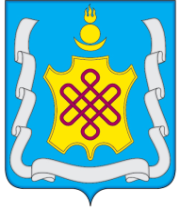 АДМИНИСТРАЦИЯ МУНИЦИПАЛЬНОГО РАЙОНА «АГИНСКИЙ РАЙОН»ПОСТАНОВЛЕНИЕ«___»__________2020 г.                                                                             №____ пгт. Агинское«Об определении  границ территорий, прилегающих к зданиям, строениям, сооружениям, помещениям, на которых не допускается розничная продажа алкогольной продукции на территории муниципального района «Агинский район» В соответствии со ст.16 Федерального закона от 22 ноября 1995г. №171-ФЗ  «О государственном регулировании производства и оборота этилового спирта,  алкогольной и спиртосодержащей продукции и об ограничении потребления (распития) алкогольной продукции», Постановлением Правительства Российской Федерации от 27 декабря 2012 года №1425 «Об определении органами государственной власти субъектов Российской Федерации мест массового скопления граждан и мест нахождения  источников повышенной опасности, в которых не допускается розничная продажа алкогольной продукции, а также определения органами местного самоуправления границ прилегающих к некоторым организациям и объектам территорий, на которых не допускается розничная продажа алкогольной продукции», Уставом муниципального района «Агинский район» Администрация  муниципального района "Агинский район" постановляет:Утвердить перечень организаций и объектов, мест массового скопления граждан, на прилегающих территориях которых не допускается розничная продажа алкогольной продукции в муниципальном районе «Агинский район» согласно приложению 1. Установить границы территорий, прилегающих к организациям и объектам, на которых не допускается розничная продажа алкогольной продукции на территории муниципального района "Агинский район":– от детских, образовательных организаций, организаций культуры, до стационарных торговых объектов не менее 50 метров; - объектов спорта - не менее 20 метров;- оптовым и розничным рынкам, вокзалам, аэропортам, иным местам массового скопления граждан и местам нахождения источников повышенной опасности, определенным органами государственной власти Забайкальского края - не менее 100 метров;- к медицинским организациям - 20 метров;- к объектам военного назначения- 100 метров.Расстояние рассчитывается по пешеходной зоне от входа для посетителей на обособленную территорию детских, образовательных, медицинских организаций, объектов спорта, оптовых и розничных рынков,  вокзалов, аэропортов, иных мест массового скопления граждан и мест нахождения источников повышенной опасности, определенных органами государственной власти Забайкальского края, объектов военного назначения до входа для посетителей в стационарный торговый объект. При отсутствии обособленной территории границы прилегающих территорий, на которых не допускается розничная продажа алкогольной продукции, устанавливаются по прямой линии  от входа для посетителей в здание (строение, сооружение), в котором расположены детские, образовательные, медицинские организации, объекты спорта, оптовые и розничные рынки, вокзалы, аэропорты, иные места массового скопления граждан и места нахождения источников повышенной опасности, определенные органами государственной власти Забайкальской власти, объекты военного назначения до входа в стационарный торговый объект.Утвердить схемы границ прилегающих территорий к детским, образовательным, медицинским организациям, объектам спорта, иным местам массового скопления граждан и местам нахождения источников повышенной опасности, определенными органами государственной власти Забайкальского края, объектам военного назначения в соответствии с приложением 2  к настоящему постановлению. Контроль за исполнением настоящего постановления возложить на первого заместителя Главы муниципального района «Агинский район» Бабужапова Н.В.Настоящее постановление вступает в силу со дня его официального обнародования.Глава муниципального района                                                        Ж.В. Жапов